Тесты психического развития ребенка второго года жизниОт года до пятнадцати месяцев1. Тест с кубикамиПредложите ребенку кубики размером 8 кубических сантиметров. Покажите ему, как поставить один кубик на другой, чтобы сложить башню. Дайте ему возможность построить башню самостоятельно. Ребенок в возрасте 15 месяцев не тащит кубики в рот, не бросает их на пол, а выполняет в точности задание.2. Тест с геометрическими фигурамиДля выполнения этого теста необходима доска с прорезями для трех геометрических фигур (круг, треугольник, квадрат). Место каждой фигуры на доске определяется соответствующей ее контуру ячейкой. Такую доску можно изготовить самим или приобрести в магазине. (Сейчас продаются геометрические конструкторы, кубики или шары с вырезанными в них геометрическими фигурами.)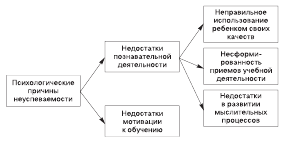 Начинайте с самого легкого задания. На глазах у ребенка выньте три фигуры из ячеек и дайте круг малышу в руки: «Вложи этот кружок в отверстие доски, чтобы она была гладкой». Если ребенок выполняет это задание неправильно и пытается вложить круг в другое отверстие, проведите его ручкой по фигуре на доске со словами: «Видишь, получилось как-то неровно, нужно, чтобы доска стала гладкой». Если ребенок правильно поместит фигурку, медленно переверните доску и скажите ему: «Вложи еще раз кружок в отверстие, чтобы доска стала гладкой». Похвалите ребенка. В 15 месяцев ребенок справляется с заданием на вкладывание круга.3. Тест с пирамидкойПокажите ребенку правильно собранную пирамидку, а затем попросите его сделать такую же. В течение нескольких минут воздержитесь от подсказки и наблюдайте за самостоятельной работой малыша.Часто ребенок неправильно учитывает размеры колец пирамидки и не соотносит их размеры по последовательности. Очень хорошо, если он, заметив совершенную ошибку, устраняет ее, а не разрушает всю постройку.Если все попытки неудачны, помогите ребенку: «Вот видишь, не получилось.Не забывай, что сначала надо брать самое большое кольцо, затем поменьше…»В 15 месяцев ребенок пытается нанизывать кольца пирамидки, но без учета их размера.4. Тест с предметами бытаВ 15 месяцев ребенок умеет выполнять множество действий с различными предметами быта. Он уже может пользоваться ложкой, подносить ее ко рту; сам пьет из чашки.5. Тест на развитие двигательной сферы (крупной моторики)Ребенок после года ходит самостоятельно и длительно. Он умеет приседать, наклоняться, ползти вверх по лестнице, залезать и слезать с дивана, может вставать с коленей.От пятнадцати до восемнадцати месяцев1. Tecт с кубикамиПредложите ребенку четыре кубика размером 8 кубических сантиметров и попросите его построить башню. Если он не может это сделать самостоятельно, покажите ему, как поставить один кубик на другой, чтобы сложить башню.Затем попросите его построить поезд (четыре кубика в ряд), мост (один кубик стоит на двух других).Каждый раз наблюдайте за действиями ребенка, не торопитесь поправлять его. Важно, как ребенок понимает вас, как он исправляет ошибки, как обучается.В 18 месяцев хорошим результатом будет умение построить башню из трех-четырех кубиков.2.Тест с геометрическими фигурамиИспользуется доска, куб или шар с прорезями для круга, треугольника и квадрата.Вынимаете фигуры из прорезей и предлагаете ребенку вложить их обратно, чтобы доска была гладкой.Ребенок в 18 месяцев обычно вкладывает круг правильно, а на него накладывает две другие фигуры.3. Тест с пирамидкойНа глазах у ребенка разбираете пирамидку и просите его собрать ее вновь (пирамидка состоит из двух колец).Наблюдаете за действиями ребенка – способен ли он осуществлять целесообразную деятельность, обнаруживать ошибки и исправлять их. Однако следует иметь в виду, что, в среднем, малыш 18 месяцев собирает пирамидку, но учесть правильную последовательность еще не может, то есть собирает пирамидку без учета размеров колец.4. Тест с предметами бытаПолуторагодовалый ребенок уже может: снять с себя варежки, носки, тапки, шапку; есть самостоятельно густую пищу ложкой.5. Тест на развитие двигательной сферы (крупной моторики)В 1,5 года ребенок обычно может сам подниматься и спускаться по лестнице, может нести с собой игрушки, перешагивает через палку, лежащую на полу.6. Тест на оценку тонкой моторики пальцев рукДайте ребенку лист бумаги и мягкий карандаш. Покажите, как можно провести горизонтальную и вертикальную линии.Ребенок в 1,5 года повторяет штрих, отдаленно напоминающий прямую линию.7. Тест на оценку памятиПопросите ребенка выполнить несколько действий подряд: встать со стула, обойти стол кругом, взять книгу, передать ее маме.Ребенок в 1,5 года уже может запомнить и воспроизвести три-четыре действия по памяти.8. Тест на оценку речевой сферыПокажите ребенку несколько простых предметов: бутылочку, куклу, машину, мяч, чашку. Спросите его: «Что это?» В 1,5 года ребенок может назвать, как минимум, один предмет.От восемнадцати месяцев до двух лет1. Тест с кубикамиИспользуйте те же кубики размером 8 кубических сантиметров в количестве 10 штук.Ребенок 2 лет может самостоятельно построить башню из восьми кубиков, а после показа – построить поезд без трубы.2. Тест с геометрическими фигурамиИспользуя знакомую доску, ребенок 2 лет уже справляется со всем заданием, правильно размещая на доске все три геометрические фигуры (круг, треугольник, квадрат). При этом результат может достигаться не сразу, ребенок может делать около 4 ошибочных проб.3. Тест с пирамидкойПри небольших подсказках ребенок справляется с заданием, правильно нанизывает два кольца на пирамидку с учетом размера. Но затрудняется, если видит перед собой больше двух объектов.4. Тест с предметами бытаДвухлетний ребенок может вставить ключ в замочную скважину, поворачивает ручку двери, нажимает на кнопку звонка, «кормит» и баюкает куклу, возит машинку, надевает носки, туфли, штанишки.5. Тест на развитие двигательной сферы (крупной моторики)Двухлетний малыш уже достаточно хорошо владеет своим телом. Он может поднять игрушку с пола, нагнувшись; перешагивает через препятствия, чередуя шаг; попадает по мячу ногой; умеет ходить по поверхности шириной 15–20 см; может влезть на стул, чтобы достать игрушку.6. Тест на оценку тонкой моторики пальцев рукВ 2 года ребенок уже может подражательно (после показа взрослым) повторить рисование прямых линий, изогнутых линий и окружности.7. Тест на оценку памятиДвухлетний ребенок может запомнить и повторить примерно четыре действия. Попросите его выполнить несколько действий подряд: встать со стула, подойти к столику, взять со столика карандаш, принести карандаш и положить его на стул.8. Тест на словарный запасПокажите ребенку несколько простых предметов: бутылочку, куклу, ботинок, машину, мяч, чашку. Спросите его: «Что это?»Двухлетний ребенок называет от двух до пяти предметов правильно.9. Тест на узнавание изображений по названиюРассматривая с ребенком книжку, покажите ему картинки, изображающие: кошку, собаку, хлеб, петуха, платье, ложку, яблоко. Спросите: «Где кошка?» или «Покажи мне кошку, платье и т. д.».Ребенок 2 лет может правильно указать 5 картинок.10. Тест на называние изображенийПокажите ребенку картинки, изображающие: кошку, собаку, ложку, яблоко, чашку, машинку, стол, корабль, поезд, автобус, самолет, носки, ботинки, лимон, грушу, арбуз, мальчика, девочку, тетю, дядю, бабушку, дедушку, утку, корову, лошадь, чайник, кастрюлю, кровать, нож, вилку, карандаш, газету, книгу. Спросите, показывая каждую картинку отдельно: «Что это?» или «Что тут нарисовано?» Три-четыре картинки ребенок называет правильно.11. Тест на понимание инструкцийДвухлетний ребенок выполняет три-четыре простые инструкции.Попросите ребенка: «дай маме мячик», «положи его на стул», «дай его мне», «подними упавший кубик» и т. д.Правильное выполнение этих инструкций демонстрирует понимание ребенком обращенной к нему речи взрослого.Обратите внимание на развитие эмоциональной сферы ребенка. Если он проявляет:• склонность к уединению;• избыточное качание всего тела;• постоянное отсутствие тревоги при разлуке с родителями;• чрезмерную отвлекаемость;• частую раздражительность, не поддающуюся успокоению,то следует пройти комплексное медико-психолого-педагогическое обследование.